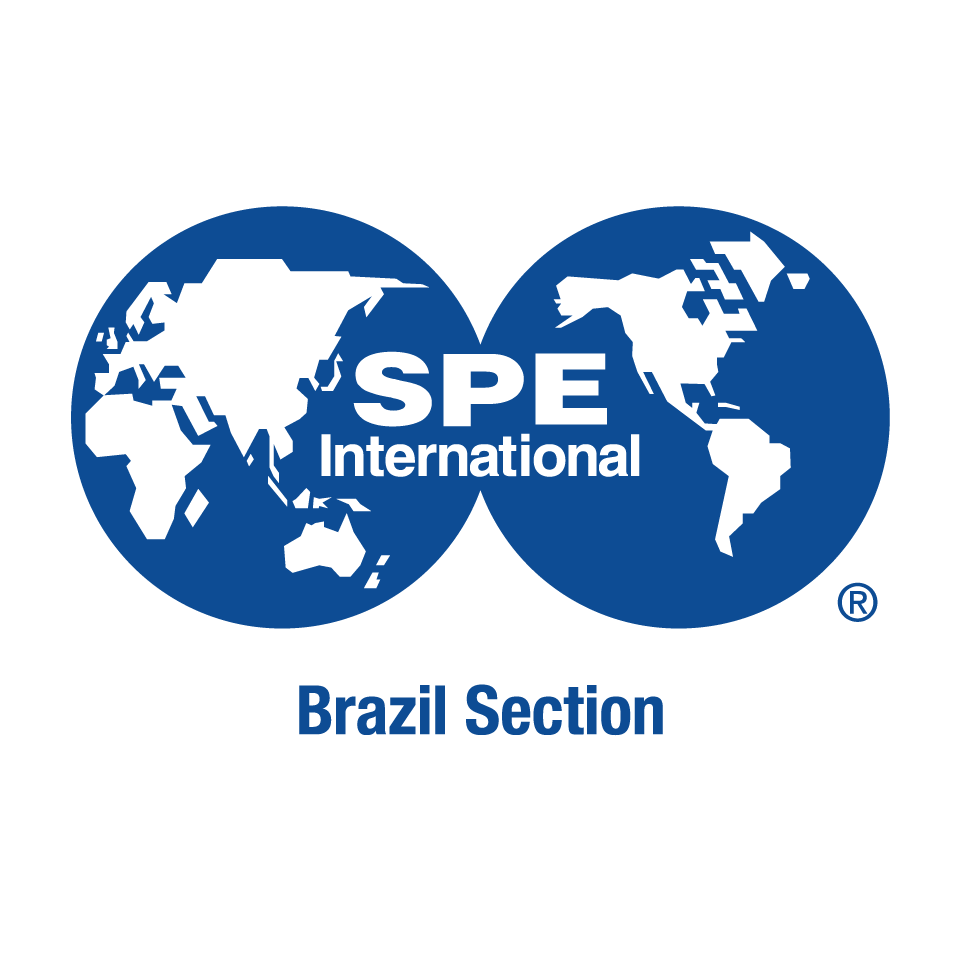 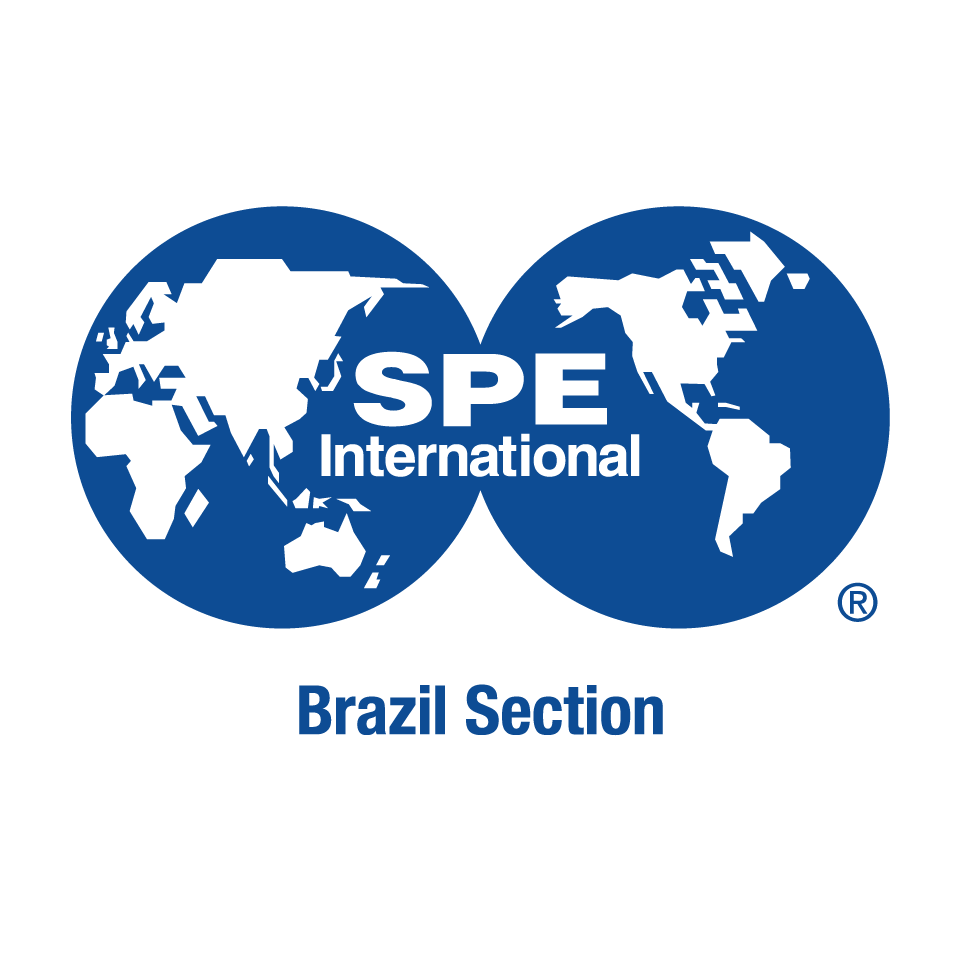 Title:	Full Name:	SPE Member Number:  	Address:  	Tel:	Email:Are you a full time student:	College / University:  	I have already received a: BS/BA	MS/Diploma	PHD/Candidate	Date:	(month/year)State your current classification, degree being pursued, and anticipated graduation date.Division in which you will be competing?	Undergraduate (BS)	Masters (MA)	Postgraduate (PHD) Title or Topic of Paper:  				This paper falls under this technical category:Drilling & Completions	□ Reservoir Description & Dynamics	□ Production & OperationHSE & Social Responsibility	□ Projects Facilities & Construction	□ Management & InformationOthers (please specify):  	Has this paper been accepted for an SPE publication before?	Yes	NoHas this paper been presented at another SPE event?	Yes	NoIf yes to either of the above, relate the circumstances:  	By completing this form, I confirm that the information given is correct to the best of my knowledge. The work completed in my paper/presentation is that of my own and has not been plagiarized.  If my work is found to have been copied from another person or source, or is the work of more than one author, I may be disqualified from participating in the SPE BRAZIL SECTION STUDENT PAPER CONTEST 2017 .Printed Name of Participant	Date	